			     BRAZIL – An Inconveniant History 			    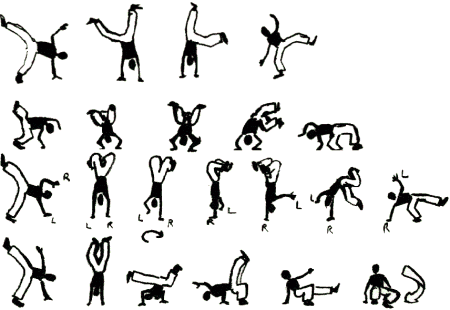 			     BRAZIL – An Inconveniant History 			    -			     BRAZIL – An Inconveniant History 			    